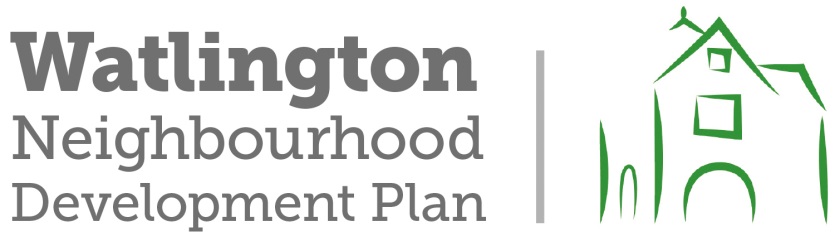 We responded to two leaflets circulated by objectors to the Plan1. A leaflet was circulated in some parts of the town in June 2016.  We responded to the points raised. The leaflet was published by a group called the ‘Shadow Neighbourhood Plan Group’ which comprised some members of the previous Neighbourhood Plan Core Committee. An informal meeting was held in January 2017, with members of that Committee.2. A leaflet headed ‘New Bypass Threat’ was posted to addresses in Watlington in May 2017. It was anonymous, but the publisher was subsequently identified as a group called 'Residents Against Watlington Ring Road' (RAWRR).We attempted to communicate with the group but were unsuccessful in getting a response to our invitation to meet with them